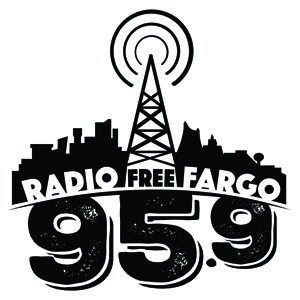          Radio Free Fargo, LLC       Your Community Alternative Radio Station                KRFF-LP 95.9 FM                P.O. Box 1899                 Fargo, ND                    58107Underwriting Order Form124 N 8th StBusiness/Entity/Event Name: _______________________________________________________________Contact: ________________________Address: _______________________________________________________________City, State and Zip: _________________________________________________Phone: (______) ___________________ E-Mail: ___________________________________Website: _______________________________________________________________Slogan: _______________________________________________________________Yes /  No  - please indicate your permission to use your business/entity/event name to be posted on our website as an                    Underwriting supporter of KRFF/Community Radio.Please provide any additional information client wants included in this Underwriting announcement:Choose ONE underwriting package below.  Each package runs for 30 days or until completed[___]  $100 package consisting of 60 LIVE mentions for 1 month $1.66 per spot/underwriting message[___]  $250 package consisting of 60 LIVE mentions + :15 recorded message for $1.42 per underwriting message[___]  $500 package consisting of 120 LIVE mentions + :30 recorded message in automation $1.19 per underwriting messageBilling Info: (Choose ONE billing option and remit payment)[___] Check Enclosed       [___] Bill via Net 30  [___]  Monthly [__]  Quarterly  [__] Annually 		[___] Credit Card #_______________________________ Name on CC_______________________________________  Exp. Date ____/____  CCV:________Please sign & date below Signature: _______________________________     Date: ________________Radio Free Fargo is IRS approved 501(c)(3) – EID number available upon request.        Version: 08 Nov 2018